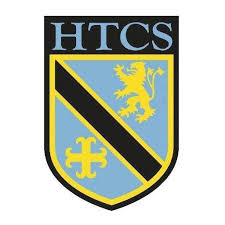 Unit: The HolocaustProgressProgressProgressKey ideasRAGI can explain why Hitler rose to power I can compare the different forms of persecution the Nazis used to control the Jewish population, and make a judgement about the significant.I can evaluate the impact of Nazi policies on the Jewish populationI can explain how the Nazi ‘final solution’ developed and why it resulted in genocideLessonLearning FocusAssessmentKey Words1Who was Adolf Hitler?Formative questioning, Regular Recall, Austrian, Holocaust, Nationalist Socialist German Worker’s Party, Fuhrer.2Why did the Nazis come to power?Formative questioning, Regular Recall ILO: 12 Mark QuestionSA, Munich Putsch, Treaty of Versailles.3How did the Nazis control Germany?Formative questioning, Regular RecallSS, Gestapo, Heinrich Himmler, Police State4How did the Nazis brainwash German people?Formative questioning, Essay QuestionPropaganda, Joseph Goebbels, Informing.5How successful were groups who opposed the Nazis?16 Mark Question- ‘Groups in opposition to the Nazis were unsuccessful’. How far do you agree?Edelweiss Pirates, White Rose Group, Catholics, Protestants6How had Jews been treated throughout history?Formative questioning, Regular Recall, Green Pen Persecution, Anti-Semitism, Judaism.7How did the Nuremberg laws impact Jewish lives?Formative questioning, Regular Recall, Essay Question ILO: 8 Mark Consequences QuestionReich, Laws, Citizenship, Incarceration, Deportation.8Why was Kristallnacht a turning point? Formative questioning, Regular Recall Assassination, Synagogue, Property, Broken Glass, Pogrom, Vandalism.9What was life like in a Jewish ghetto?Formative questioning, Regular Recall, Green PenIsolated, Closed and Open Ghettos, Mass Graves.10Why did the Nazis resort to their final solution?Formative questioning, Regular Recall ILO: 12 Mark QuestionEinsatzgruppen, Genocide, Extermination,  Concentration.11Case Study: Eva ClarkeEssay Question, Regular RecallSystematic, Labour Camps, Auschwitz-Birkenau.